Памятка родителям выпускника 9 класса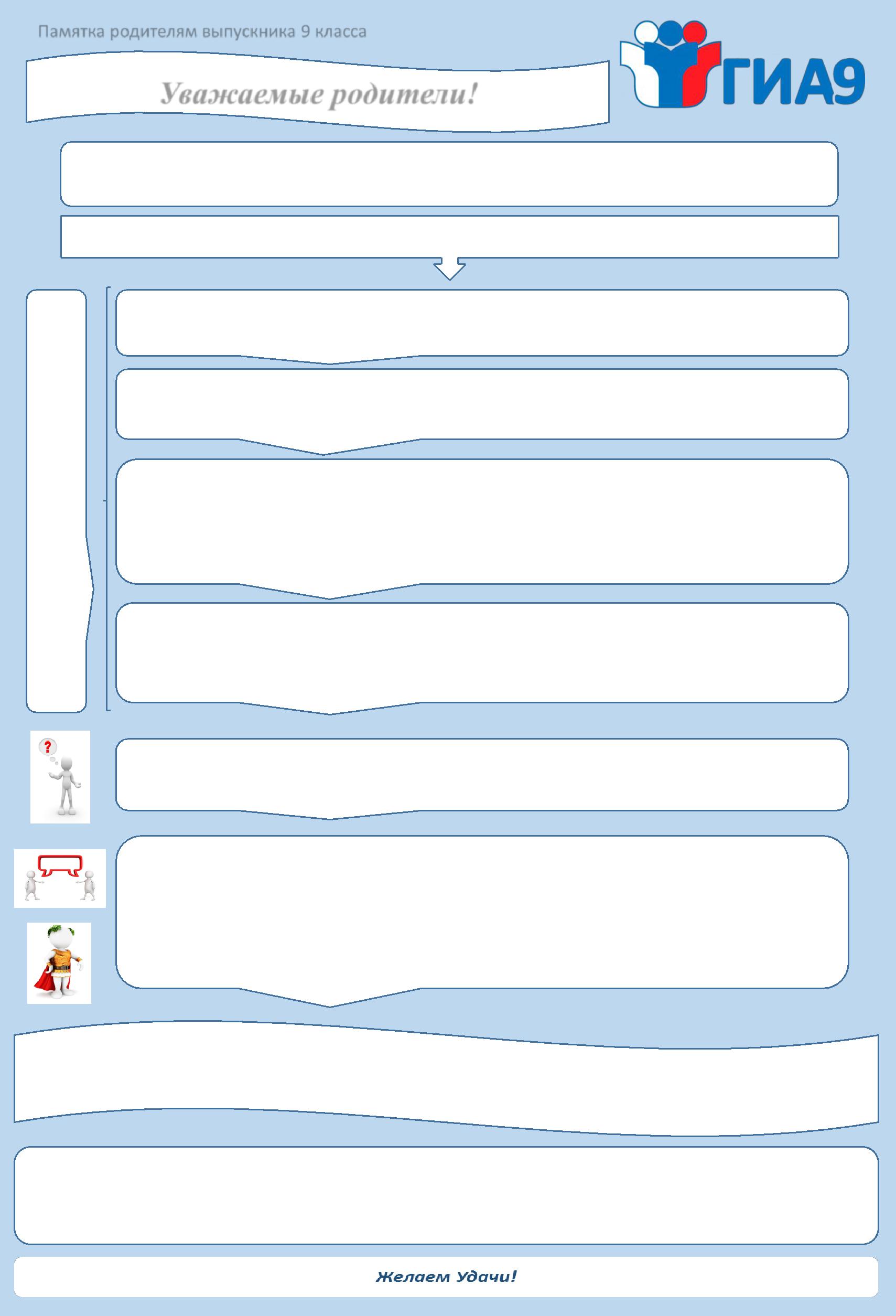 Уважаемые родители!13 февраля 2021 года все выпускники школ России примут участие в итоговом собеседовании по русскому языкуУстная часть по русскому языку будет состоять из четырех заданийЗадание 1 – чтение небольшого текста вслух. Тексты для чтения будут содержать информацию о выдающихся людях прошлого и современностиЗадание 2 – пересказ текста с привлечением дополнительной информации (с включением цитаты)Задание 3 – монологическое высказывание. Участнику предлагаются три варианта на выбор: он может описать предложенную картинку, рассказать о своем личном опыте или высказать свое мнение о проблеме (к каждой теме прилагаются опорные вопросы)Задание 4 – диалог с экзаменатором-собеседником. Участнику предстоит дать развернутые ответы на три вопроса экзаменатора (все они имеют отношение к теме, выбранной для монолога)Собеседование проводит экзаменатор-собеседник (преподаватель школы). Во время собеседования ведется аудиозаписьИтоговое собеседование выпускники 9 классов будут сдавать в своих школах. Оценка по системе «зачет - незачет». Зачет выставляется в том случае, если за выполнение работы участник набрал 10 или более баллов. Максимальное количество баллов, которое может получить участник за выполнение всей устной части - 19Результаты итогового собеседования влияют на допуск к ГИАдемонстрационным вариантом КИМ для проведения итогового собеседования можно ознакомиться на сайте Федерального института педагогических измерений(ФИПИ) http://fipi.ru/oge-i-gve-9/demoversii-specifikacii-kodifikatoryНа выполнение работы отводится каждому участнику 15 минут